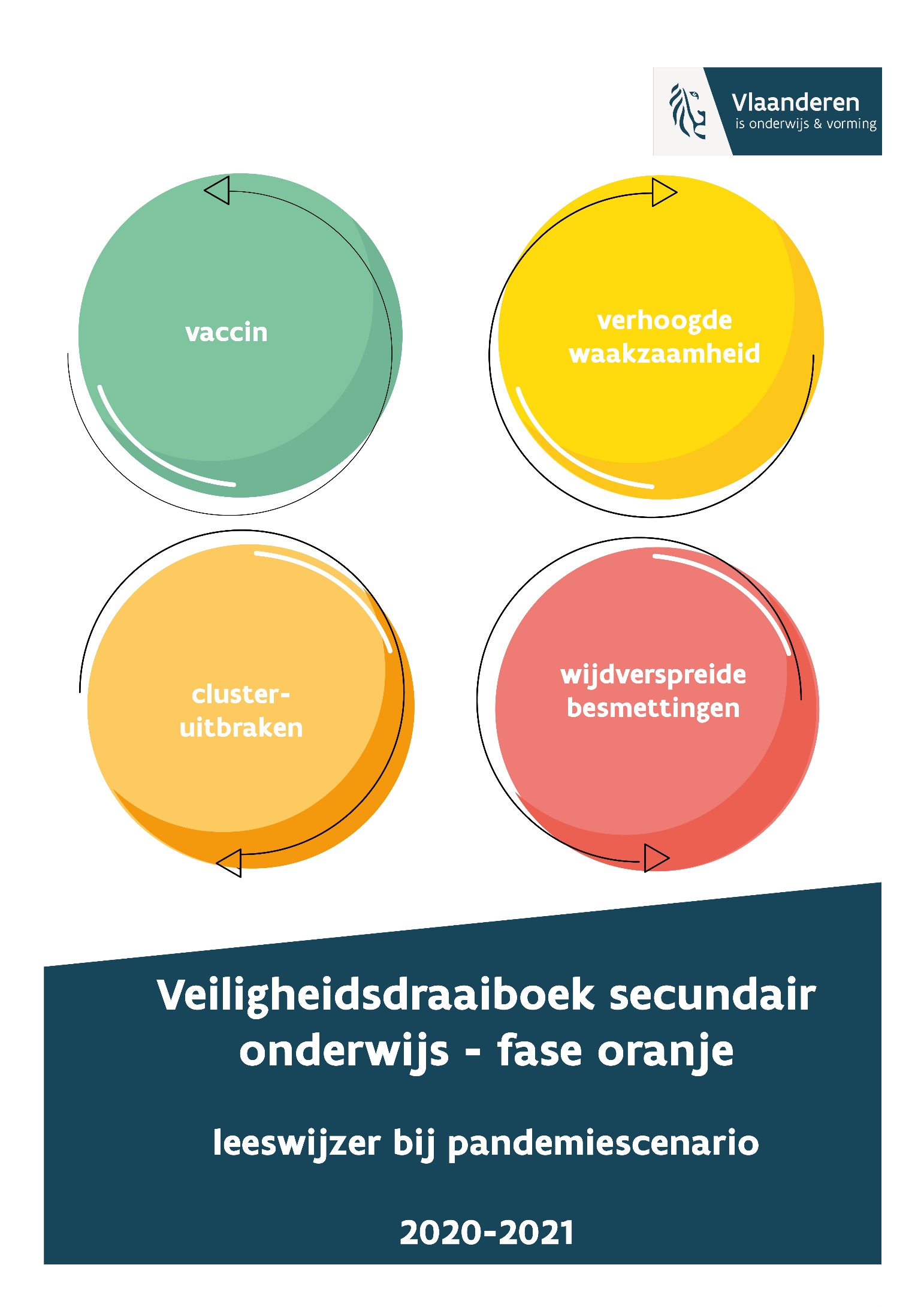 ToepassingsgebiedSecundair onderwijsBijkomende adviezen voor:PraktijkopleidingenBuitengewoon onderwijsOnderwijs aan zieke kinderen en permanent onderwijs aan huisInternatenUitgangspunten bij elk pandemieniveauDe veiligheid van alle leerlingen en personeel is een absolute basisvoorwaarde bij de heropstart van de scholen. We houden ook rekening met zieke personeelsleden en leerlingen die niet op school aanwezig kunnen zijn. We voorzien maatregelen voor de fysieke veiligheid én voor het mentale welbevinden.We ambiëren een zo veilig mogelijke schoolomgeving, waarbij we het risico op besmetting maximaal proberen in te dijken. De lokale risicoanalyse is hierbij het vertrekpunt. Er kan van de adviezen in dit draaiboek worden afgeweken in samen- spraak met de interne preventiedienst op voorwaarde dat er even veilige alternatieven worden aangereikt.Zieke kinderen en zieke personeelsleden blijven thuis. Wie ziek wordt op school, wordt in afzondering gezet, gaat naar huis en laat zich testen bij de huisarts of in een triagecentrum. Als de test positief is, wordt iedereen met wie de zieke contact had, opgespoord (contact tracing). De CLB’s kregen een opdracht in het kader van dit contactonderzoek. Als school word je door je CLB aangesproken als er bij jou maatregelen worden genomen. Ook de arbeidsarts wordt geïnformeerd.Gelet op de uitrol van ‘testen en tracen’ en de toenemende mogelijkheid tot lokalisering van besmettingshaarden kunnen lokaal of binnen een beperkte territoriale omschrijving andere niveaus gelden. In functie van de veiligheid voor onderwijspersoneel, leerlingen en ouders, kan overgegaan worden tot quarantaine. De procedures zijn beschreven op de website van Onderwijs Vlaanderen. Voor klasgroepen die in quarantaine moeten gaan, wordt afstandsonderwijs voorzien. Risicogroepen Leerlingen die tot de risicogroep behoren, vragen aan de behandelende arts of aanwezigheid op school kan. Leerlingen die risicopatiënten zijn, kunnen lessen volgen via SIO en TOAH. Ook leerlingen die samenleven met risicopatiënten kunnen uitzonderlijk onder bepaalde voorwaarden beroep doen op SIO en TOAH. Meer info (titel gezondheid). Voor meer informatie over de registratie van leerlingen kan je de nieuwe omzendbrief NO/2020/01 raadplegen.Wanneer een personeelslid tot de risicogroep behoort, zijn er drie mogelijkheden: 1/ het personeelslid kan van thuis uit werken omdat de opdracht dat toelaat. De directeur kan een attest vragen waarin een arts bevestigt dat het betrokken personeelslid tot de risicogroep behoort.   Het schoolbestuur/de directie hoeft voor dat personeelslid geen beroep te doen op DO46 (heirkracht).2/ het personeelslid kan niet van thuis uit werken omdat de opdracht dat niet toelaat. In dat geval kan het schoolbestuur/de directie voor dat personeelslid een beroep doen op D046 (heirkracht) en kan het worden vervangen. Het schoolbestuur/de directeur kan een attest vragen waarin een arts bevestigt dat het betrokken personeelslid tot de risicogroep behoort.3/ het personeelslid wenst zelf te komen werken op school. Het schoolbestuur/de directeur kan een attest vragen waarin de arbeidsarts bevestigt dat het betrokken personeelslid dat tot de risicogroep behoort geschikt is om op school te komen werken. De experten van de GEES geven aan dat het samenleven met personen die tot de risicogroep behoren, geen obstakel vormt voor aanwezigheid op school, tenzij de behandelende arts van de risicopatiënt daar anders zou over oordelen. U neemt dus best contact op met de behandelende arts voor meer informatie. Indien de behandelende arts van mening is dat u niet aanwezig kan zijn op school, bekijkt u met uw school of u uw opdrachten van thuis uit kan opnemen. Indien u van thuis uit kan werken omdat de opdracht dat toelaat, kan de directeur een attest vragen waarin een arts bevestigt dat u in de onmogelijkheid bent om aanwezig te zijn op school. Indien u niet van thuis uit kan werken omdat de opdracht dat niet toelaat, kan het schoolbestuur/de directie voor u een beroep doen op heirkracht (code D046) en kan u worden vervangen. Uw schoolbestuur/ directeur kan een attest vragen waarin een arts bevestigt dat u in de onmogelijkheid bent om aanwezig te zijn op school.De aangepaste lijst van risicogroepen vind je hier.Voor personeelsleden ouder dan 65 jaar volgen we de richtlijnen van charter  ‘Hoe veilig de draad opnemen als oudere in onze samenleving’ 	VerplichtingenSocial distancing en mondmaskersSecundair onderwijs:Maximaal social distancing bij alle contactenPersoneel en leerlingen dragen binnen een mondmasker ook als ze voldoende afstand kunnen houden.Personeel en leerlingen dragen buiten een mondmasker tenzij ze voldoende afstand kunnen houden.Leerlingen en personeelsleden kunnen het mondmasker tijdelijk niet dragenOp grond van medische aandoeningenTijdens sportactiviteitenIn BuSO OV1 en OV2 dragen leerlingen een mondmasker indien haalbaar (cfr risicoanalyse)BeschermingsmateriaalHandschoenen voor onderhoudspersoneel, buspersoneel en verzorgend personeel op voorwaarde dat het personeel vertrouwd is met het gebruik ervan en vooral de handschoenen correct kan verwijderen. Indien dat niet zo is, is het aangewezen maximaal in te zetten op het wassen van de handen met zeep of alcoholgelWat te doen bij mogelijk besmettingen?Geef personeel en leerlingen duidelijke instructies over wat te doen bij besmetting (zie procedures contact tracing).Ouders van leerlingen die ziek worden op school worden meteen gecontacteerd om hen af te halen. De leerlingen met COVID-symptomen worden meteen uit de klas gehaald en in een apart lokaal in quarantaine geplaatst tot de ouders hen opgehaald hebben. Het geïnfecteerde lokaal en het materiaal waarmee de leerling in contact kwam moet ontsmet worden.RisicoanalyseBetrek de interne preventieadviseur meteen bij de organisatie van de heropstart. Pas dit draaiboek toe op je eigen schoolomgeving op basis van de lokale risicoanalyse. Laat je hierbij ondersteunen en adviseren door de externe dienst voor preventie en bescherming op het werk en het CLB. De risicoanalyse wordt met andere woorden opgemaakt door het schoolbestuur in samenwerking met de interne preventiedienst, de externe preventiedienst en het CLB. Bespreek de risicoanalyse op het bevoegde onderhandelingscomité. Je kan je laten inspireren door voorbeelden maar de risicoanalyse moet lokaal (op het niveau van het individuele school en dus niet per schoolbestuur of scholengemeenschap) uitgevoerd wordenHou in de risicoanalyse en bij het nemen van preventiemaatregelen naast de fysieke veiligheid absoluut ook rekening met het mentale welzijn van personeel en leerlingen. Deze periode heeft een onmiskenbare impact op de psychosociale belasting van personeel en leerlingen.Maak daarom afspraken met het CLB. Zorg dat de contactgegevens van het CLB (CLB- chat), interne leerlingenbegeleiders en andere aanspreekpunten voor iedereen vlot beschikbaar zijn.Maak afspraken met de afdeling psychosociaal welzijn van de externe dienst voor preventie en bescherming op het werk. Zorg dat de contactgegevens van de externe en interne preventiedienst en de interne vertrouwenspersonen voor iedereen vlot beschikbaar zijn.Houd rekening met de lange periode waarin leerlingen en personeel elkaar niet ge- zien hebben (ook in kader van het naleven social distancing net na de heropstart)Voorzie de nodige tijd voor de risicoanalyse en het uitvoeren van de preventiemaat- regelen.Wanneer er geen consensus wordt gevonden binnen het bevoegde overlegcomité over de risicoanalyse en de vooropgestelde preventiemaatregelen, kan op vraag van het overlegcomité de onderwijsinspectie een bemiddelende rol opnemen.   HandhygiëneWas je handen:Bij het betreden van de school.Bij het binnenkomen van de klas (na speeltijd).Na toiletbezoek.*Voor de maaltijd.*Voor het verlaten van de school.Na het hoesten, snuiten of niezen.Na bedienen van machines (praktijklessen).*Verplichtingen voor fysieke organisatieIn tegenstelling tot het preventiedraaiboek van schooljaar 2019-2020, is het voorzien van 4m² ruimte per leerling of personeelslid, geen vereiste. Het kan je school wel helpen bij het bepalen van de maximumcapaciteit van (grotere) lokalen.AdviezenDe afspraken uit de tabellen met de pandemiescenario’s zijn bindend. Onderstaande adviezen kunnen de uitvoering van deze richtlijnen m.b.v. de lokale risicoanalyse ondersteunen.Communiceer duidelijk en zo snel als mogelijk voor de heropstart naar personeel, ouders en leerlingen. Zorg voor een regelmatig overleg (bv. om de 2-3 dagen) met de personeelsafvaardiging/bevoegd onderhandelingscomité om te weten wat er leeft binnen de school.Beperk gespreide opdrachten  in de mate van het mogelijke tot 2 onderwijsinstellingen. De schoolleiders van de betrokken scholen komen onderling tot een pragmatische, veilige en haalbare overeenkomst. Ze laten zich hierbij begeleiden door de preventieadviseurs. Bespreek de toewijzing in het bevoegde onderhandelingscomité. Pas de veiligheidsmaatregelen strikt toe.Maak duidelijke afspraken met derden (catering, schoonmaak, leverancier, ondersteuningsnetwerken,…) en communiceer die schriftelijk. Hou bij deze afspraken rekening met het onderscheid tussen essentiële derden zoals de personeelsleden van de ondersteuningsnetwerken, de persoonlijke assistenten (PAB), de verpleegkundigen, de pedagogische begeleiding en het CLB, de leraren in opleiding en de niet-essentiële derden (bv niet-dringende leveringen).Neem maatregelen om niet-essentiële derden (bezoekers) te weren. Voorzie voldoende tijd voor onthaal van leerlingen en personeel.Geef personeel en leerlingen instructies over: Social distancingHelp de leerlingen (en personeel) bij het inschatten van de nodige afstand.Toon via signalisatie op de grond aan hoeveel afstand moet genomen worden. HandhygiëneHoe?Wanneer? Zie hoger.Voorzie voldoende materiaal om handen te wassen of om te ontsmetten met handgel.Tips voor het gebruik van hydroalcoholische gelsHoest-, nies- en snuithygiëne Het correct dragen van mondmaskers. Volg hiervoor de algemene instructies van de federale overheid.Affiches: download de affiches over het coronavirus. Beschikbaar in verschillen- de talen en in Vlaamse Gebarentaal. Of download de affiche van AZG.Vind de meest actuele instructies op de website van Sciensano.Zet drinkwaterfonteintjes tijdelijk buiten gebruik en voorzie alternatieven.Vergader voor essentiële vergaderingen digitaal met werkgroepen, ouderraad, schoolteam, deliberaties…. Vermijd fysieke vergaderingen met grote groepen. Annuleer niet-essentiële vergaderingen.Sluit waar mogelijk de lift of beperk het gebruik tot 1 persoon of indien nodig 1 begeleider.Blijf op de hoogte via:https://www.sciensano.be/nl https://onderwijs.vlaanderen.be/nl/coronavirus de websites van de onderwijskoepels en het GO!Adviezen voor klaslokalen en lessenIn tegenstelling tot het preventiedraaiboek van schooljaar 2019-2020, is het voorzien van 4m² (8m²) ruimte per leerling (of personeelslid), geen vereiste. Het kan je school wel helpen bij het bepalen van de maximumcapaciteit van (grotere) lokalen, zodat aan de verplichting van social distancing voldaan wordt. Vaste plaatsen en lokalen per leerling (leraar verandert van klaslokaal, niet de leerlingen) in het secundair onderwijsMinder leerlingenstromenMinder onderhoudVaklokalen (chemie, fysica, biologie,... )Vaklokalen kunnen blijven gebruikt worden, op voorwaarde dat dezelfde leerlingengroep er ook andere lessen volgt.Laat lessen die normaal doorgaan in vaklokalen doorgaan in gewone klas- lokalen.Experimenten worden aangetoond via filmpjesOrganiseren van lessen in open lucht wordt aanbevolenAls lessen in de buitenlucht plaatsvinden, blijven de afstandsregels en de werking in klasgroepen van toepassing.Lessen lichamelijke opvoeding gaan maximaal contactloos en zoveel mogelijk buiten door.Laag intensieve contactloze beweeg- en sportactiviteiten kunnen indoor gegeven worden. Bij indoor sporten wordt steeds de onderlinge afstand van 1.5 meter bewaard.Voor kleedkamers worden de volgende regels toegepast: Kleedkamers kunnen enkel gebruikt worden als ze  voldoende gereinigd kunnen worden na gebruik door een groep.Leerlingen dragen hun mondmasker tijdens het omkleden en ontsmetten hun handen bij het binnenkomen van de kleedkamer. Voorzie zoveel als mogelijk ventilatie van de kleedkamers en de sportzalen. Douches mogen niet gebruikt worden.Voor de lessen muzische vorming en de lesonderdelen in het KSO worden de richtlijnen uit de draaiboeken voor het DKO gevolgd.SpeeltijdZoveel als mogelijk afstand houden op de speelplaats.Voorzie indien mogelijk alternerende speeltijden of zorg dat de klasgroepen voldoende gescheiden zijn en voorzie voldoende toezicht.Leerlingen mogen gebruik maken van speeltuigen en speelgoed speel-en sportinfrastructuur in openlucht, op voorwaarde dat ze voor en na het spelen gebruik de handen wassen. De toestellen hoeven na gebruik niet gereinigd te worden.Leerlingen en leerkrachten dragen een mondmasker buiten, tenzij ze afstand kunnen bewaren.LunchpauzeMaaltijden worden per klasgroep genuttigd.Leerlingen krijgen een vaste plaats in de refter.Voorzie eventueel alternerende lunchpauzes.Indien er voldoende afstand tussen de klasgroepen voorzien wordt en de circulatie beperkt wordt, kunnen voor de lunchpauze uitzonderlijk meerdere klasgroepen in de refter toegelaten worden.Voorzie zoveel als mogelijk ventilatie van de refter.Leraarskamer Geef leraren een vaste plaats.Specifieke aandacht voor het nauwgezet toepassen van de veiligheidsmaatregelen in de leraarskamer:       1) draag een mondmasker       2) hou afstand van elkaar tijdens eten of drinken en       3) ventileer de ruimte zoveel als mogelijk. Voor- en naschoolse opvang Opvanginitiatieven binnen de school volgen de veiligheidsvoorschriften uit dit draaiboek. Opvanginitiatieven in lokalen buiten de school, houden rekening met de veiligheidsvoorschriften uit het draaiboek van het Agentschap Opgroeien.Examens Examens kunnen voor meerdere klasgroepen tegelijk in 1 lokaal georganiseerd worden indien tussen de leerlingen voldoende afstand bewaard wordt.Sanitair Werk met alternerende speeltijden.Hou voor leerlingen in het secundair onderwijs bij het bepalen van het maximaal toegelaten leerlingen in het sanitair rekening met het aantal beschikbare wasplaatsen en de afstand tussen de wastafels (risicoanalyse). Voorzie hiervoor toezicht.Voorzie alternatieve (tijdelijke) mogelijkheden voor handhygiëne. Denk hierbij aan tijdelijke huur van extra wasplaatsen of voorzie handgeldispensers.Gebruik uitsluitend papieren handdoekjes.Verwijder stoffen handdoeken. Zet handendrogers buiten dienst.Toiletten doorspoelen met deksel gesloten. Informeer de leerling, bv. door affiches op te hangen in het sanitair.Droogstaande afvoeren (vloer, sanitair, …) vermijden. Regelmatig (bv. 3-wekelijks, afhankelijk van de weersomstandigheden) doorspoelen. LeerlingenstromenBeperk de in-en uitgangen in de school.Voer éénrichtingsverkeer in. Indien dit niet mogelijk is, werk dan met voorrangsregels.Start op de speelplaats en laat de leerlingen klas per klas de school betreden.Leerlingen wachten in de gang op een veilige afstand van elkaar en betreden één voor één de ruimte (of dragen een mondmasker).Leerlingen nemen plaats in de klas op zo’n manier dat eerst de plaatsen het verst van de deur worden ingenomen en verlaten de klas waarbij wie het dichtst bij de deur zit eerst vertrekt.Voorzie meer tijd voor verplaatsingen.Ouderstromen Vermijd de aanwezigheid van ouders op school. Laat kinderen aan de poort afzetten en ophalen.Organiseer de oudercontacten digitaal.Inschrijvingen Inschrijven gebeurt op afstand (bijvoorbeeld digitaal) of op afspraak. Wachtrijen en kampeertoestanden kunnen niet. Respecteer altijd de chronologie van de inschrijvingen.Scholen kunnen uitzonderlijk ouders en (kandidaat-) leerlingen op school ontvangen voor bijvoorbeeld een rondleiding, onthaal- of oriënteringsgesprek. Dit kan enkel als er geen leerlingen op school zijn, op individuele afspraak, met max. 3 personen, volgens de veiligheidsmaatregelen en enkel voor wie verminderde toegang heeft tot digitale alternatieven. Opendeurdagen kunnen niet.Secretariaat/onthaalVoorzie plexiglas aan de balie.Beperk het bezoek van leerlingen en personeel. Maak hierover afspraken.EvacuatieTijdens noodsituaties vervalt de verplichting tot social distancing. Via risicoanalyse kan wel bekeken worden hoe de geldende evacuatieplannen geoptimaliseerd kunnen worden om afstandsmaatregelen toch zo goed mogelijk te kunnen toepassen (bv. door voorziene wachtplaatsen aan te passen).Voor evacuatieoefeningen kan vanaf fase oranje aan alternatieven (bv. tafeloefening, evacueren in kleinere groepen,…) gedacht worden. AndereLaat (niet-brandwerende) deuren zoveel als mogelijk openstaan. Hou hierbij rekening met mogelijk lawaai voor naburige klassen. Doe de nodige aanpassingen in de evacuatieprocedure.Adviezen voor ventilatie en verluchtingAlle informatie op https://onderwijs.vlaanderen.be/nl/coronamaatregelen-verlucht-en-ventileer-voldoende Adviezen voor onderhoudMaak een hygiëneplan op. Neem arbeidsmiddelen en materialen op in het hygiëneplan. Registreer deze acties. Besteed hierin bijzondere aandacht aan het onderhoud voor de heropstart. Dit hygiëneplan houdt ook rekening met de lokale risicoanalyse. De onderhoudsfrequentie van lokalen en materialen zal onder meer beïnvloed worden door de intensiteit van gebruik.Werk zo veel mogelijk met vaste lokalen of plaatsen voor de leerlingen.Het inschakelen van leerlingen en personeel bij het onderhoud van hun eigen werk plek kan als tijdelijke maatregel ingevoerd worden als uit de lokale risicoanalyse blijkt dat alternatieven onmogelijk zijn en op voorwaarde dat hierover duidelijke instructies worden gegeven. Om tijdig het nodige onderhoud uit te voeren door het reguliere onderhoudspersoneel, moet eerst de mogelijkheid van uitwijklokalen bekeken worden. Beperk de opdracht van het onderhoudspersoneel zo veel mogelijk tot 1 school.Regelmatig reinigen (water en zeep) van lokalen. Regelmatig reinigen (water en zeep) van meubilair/machines/toestellenSpecifieke aandacht voor alles wat kan worden aangeraakt met de handen: klinken (laat deuren zo veel mogelijk open staan), schakelaars, kranen, wc-spoelingen, wc-deksels, trapleuningen, sporttoestellen, speelgoed (niet uitwisselen tussen groepen), didactisch materiaal, toetsenborden, tablets, telefoons, …Desinfecteren is enkel nodig bij vermoeden van infecties. Met bleekwater/ethanol (gebruik de correcte verhoudingen!)Vermijd het gebruik van stofzuigers.Aanbevelingen voor onderhoud van ICT-materiaal.Adviezen voor onderhoudspersoneelGebruik steeds lange handschoenen die de mouwen van de werkkledij overlappen.Wassen van handen voor het aandoen van handschoenen en na het uitrekken van de handschoenen (en onmiddellijk verzorgende crème aanbrengen).Dagelijks legen van vuilnisbakken.Verhoog de onderhoudsfrequentie van het sanitair.Het verhogen van de onderhoudsfrequentie van de gebouwen en lokalen kan ertoe leiden dat in bepaalde periodes geprioriteerd (bv sanitair, lokalen met meerdere groepen leerlingen/personeel) wordt.Was textiel (gordijnen, speelgoed…) minimaal op 60° en bij voorkeur op 90° gradenGebruik bij voorkeur enkel wasbaar speelgoedOverige adviezenAandachtspunten sanitaire installaties en zwembadenConsulteer het lokale beheersplan legionella.Spoel kranen waar water afgetapt wordt voor consumptie goed door. De kwaliteit van water dat langere tijd stilstaat in leidingen gaat immers achteruit.Zie de website van AZG voor meer info.Specifieke richtlijnen voor de heropstart van zwembaden.EHBO Richtlijnen onderwijsVoorzie digitale thermometers die vanop een zo groot mogelijke afstand kunnen werken. Indien niet beschikbaar, volstaan gewone thermometers op voorwaarde dat ze na gebruik ontsmet worden.Voorzie voldoende handschoenen en mondmaskers voor de hulpverlenersHulpmiddelenChecklist FOD WASO. Cursus COVID-19 zorgverleners. AZG - COVID-19: hygiëne en beschermingsmateriaal	PRAKTIJKOPLEIDINGENDe verplichtingen en adviezen uit het algemeen draaiboek preventie blijven van toepassing. Ze worden uitgebreid met onderstaande specifieke adviezen voor de praktijkopleidingen.Adviezen: algemeenExtra-murosactiviteiten worden opgeschort. Uitzondering hierop zijn zwemlessen, observatieactiviteiten en praktijklessen op verplaatsing in functie van de opleiding. De personeelsleden (en leerlingen) passen hierbij de veiligheidsmaatregelen toe volgens de regels die in de bredere samenleving gelden.Voorzie voldoende afvalcontainers.Zorg voor een goede reiniging van de ateliers en van de werkposten, en voorzie onderhoud tussen de lessen door.Reinig arbeidsmiddelen (handvaten) na gebruik, en in elk geval vóór gebruik door iemand anders; dit geldt ook voor mobiele arbeidsmiddelen.Besteed aandacht aan het reinigen van bedieningsschermen van machines, of voor- zie alternatieve wijzen van bediening (bv. een touchscreen-pen).Gebruik spreidingsmaatregelen bij in-, uit- en doorgangen met hulpmiddelen zoals markeringen, linten of fysieke barrières, en overweeg éénrichtingsverkeer en voorrangsregels in gangen waar leerlingen elkaar te vaak of zonder voldoende afstand kruisen.Besteed bijzondere aandacht aan de opslag van materiaal zodat niet alle leerlingen hun materialen op eenzelfde plaats moeten ophalen en daardoor onvoldoende afstand kunnen bewaren).Bij aankomst in en verlaten van het lesatelier: handen wassen met (vloeibare) zeep of handgel.KleedkamersGebruik kleedkamers enkel als ze voldoende gereinigd kunnen worden na gebruik door een groep.Leerlingen dragen hun mondmasker tijdens het omkleden en ontsmetten hun handen bij het binnenkomen van de kleedkamer. Voorzie zoveel als mogelijk ventilatie.Gebruik de douches niet. WerkpostenProbeer zo veel mogelijk afstand tussen de werkposten te creëren. Verplaats mobiele werkposten waarvan de onderlinge afstand te klein is. Beperk het aantal leerlingen in het lesatelier. Laat hen eventueel met de rug naar elkaar toe werken.Probeer zo weinig mogelijk machines en arbeidsmiddelen door verschillende leerlingen te laten bedienen.Hou met bovengenoemde richtlijnen rekening bij de risicoanalyse.Arbeidsmiddelen en persoonlijke beschermingsmiddelen (PBM’s)Zorg voor een goed onderhoud van arbeidsmiddelen en PBM’s. Laat de leerlingen zo veel mogelijk werken met eigen arbeidsmiddelen en PBM’s, en reinig ze regelmatig (zeker bij gebruik door andere leerlingen). Heb extra aandacht voor PBM’s die in contact komen met het gezicht (bv veiligheidsbrillen, oorkappen).Zorg dat de handgrepen en contactoppervlakken van gedeeld materieel worden gereinigd.Circulatie van leerlingenRespecteer maximaal social distancing.Maak gebruik van hulpmiddelen zoals markeringen, linten of fysieke afscheiding om de routes zo duidelijk mogelijk aan te gevenGebruik spreidingsmaatregelen bij in-, uit- en doorgangen met hulpmiddelen zoals markeringen, linten of fysieke barrières.Zorg ervoor dat leerlingen elkaar zo weinig mogelijk moeten kruisen, bv. door markeringen aan te brengen op de grond of overweeg éénrichtingsverkeer in gangen en op trappen waar personen elkaar zonder voldoende afstand moeten kruisen.Laat deuren die niet gesloten moeten blijven om veiligheidsredenen zoveel mogelijk openstaan om veelvuldig aanraken te vermijden.LeveringenLeveranciers voeren hun leveringen uit met zo weinig mogelijk fysiek contact met andere personen (laden en lossen volledig door de leverancier of volledig door de ontvanger). Leveringen worden best verspreid ingepland zodat er niet te veel externen tegelijkertijd aanwezig zijn.HulpmiddelenGenerieke gids lightwww.veiligaandeslag.beSectorgidsenBuitengewoon onderwijsDe verplichtingen en adviezen uit het algemeen draaiboek preventie blijven van toepassing. Ze worden uitgebreid met onderstaande specifieke adviezen voor het buitengewoon onderwijs.LeerlingenvervoerZie pandemiescenario’s website onderwijs.Ondersteuners •	= essentiële derdeGa na of ondersteuning digitaal of telefonisch kan verlopenProbeer ervoor te zorgen dat de ondersteuners tijdens fysieke contacten zoveel als mogelijk dezelfde leerling(en)/leerkrachten blijven opvolgen.BeschermingsmiddelenOp basis van risicoanalyse van specifieke leerlingenpopulatie aan te vullen metSchorten, wasbaar op minstens 60° of wegwerpschortFaceshields of veiligheidsbrilHandschoenen op voorwaarde dat het personeel vertrouwd is met het gebruik ervan en vooral de handschoenen correct kan verwijderen. Indien dat niet zo is, is het aangewezen maximaal in te zetten op het wassen van de handen met zeep of alcoholgelOp basis van risicoanalyse van specifieke leerlingenpopulatie te vervangen doorTransparante mondmaskers voor personeel voor lessen aan doven/slechthorenden (idem voor auditieve problemen in gewoon secundair onderwijs)Chirurgische mondmaskersHulpmiddelenCursus COVID-19 zorgverleners.BijlageEssentiële derden (voorbeelden zijn niet-limitatief en kunnen uitgebreid worden na risicoanalyse)De verpleegkundigenDe pedagogische begeleidingDe onderwijsinspectieKunstkuurCLB De leraren in opleidingOnderhoudsfirma’sVrijwilligers (leesmoeders)GIP/juryBegeleiding NAFT/zorgboeren/begeleiders aanloopfase en IBALExterne praktijkleerkrachten/voordrachthoudersExterne diensten voor preventie en bescherming op het werkOndersteuners: persoonlijke assistenten (PAB), therapeuten, personeel van een MFC of revalidatiecentrum, mobiele begeleiders en GIO-begeleiders, … NascholersOnderwijsinspectieVerificateurs…FASEGROENGEELORANJEROODRISICONIVEAUNULLAAGMATIGHOOGGewoon SOBuSO OV3 en OV4Afstandsonderwijs0In afwijking van bovenstaande kunnen scholen voor 2de en/of 3de graad secundair onderwijs afstandsonderwijs aanbieden, desgevraagd in akkoord met het bevoegde onderhandelingscomité en op voorwaarde dat alle leerlingen kunnen bereikt worden. 1ste graad:Geen afstandsonderwijs2de en 3de graad + kwalificatie- en integratiefase  BUSO OV3:  Minstens 50% afstandsonderwijs in beginsel halve klassen week om week. Afwijken kan, rekening houdend met de epidemiologische gevolgen door de virologen uitgewerkt in verschillende scenario's. Kwetsbare leerlingen kunnen steeds worden uitgenodigd.1ste graad:Geen afstandsonderwijs2de en 3de graad + kwalificatie- en integratiefase  BUSO OV3:  Minstens 50% afstandsonderwijs in beginsel halve klassen week om week. Afwijken kan, rekening houdend met de epidemiologische gevolgen door de virologen uitgewerkt in verschillende scenario's. Kwetsbare leerlingen kunnen steeds worden uitgenodigd.BUSO OV1 en OV2Aantal leerlingen dat tegelijk naar school gaat100%100%100%100%Aantal dagen op school5555Afstandsonderwijs0In afwijking van bovenstaande kunnen scholen voor 2de en/of 3de graad secundair onderwijs afstandsonderwijs aanbieden, desgevraagd in akkoord met het bevoegde onderhandelingscomité en op voorwaarde dat alle leerlingen kunnen bereikt worden. In afwijking van bovenstaande kunnen scholen voor 2de en/of 3de graad secundair onderwijs afstandsonderwijs aanbieden, desgevraagd in akkoord met het bevoegde onderhandelingscomité en op voorwaarde dat alle leerlingen kunnen bereikt worden. In afwijking van bovenstaande kunnen scholen voor 2de en/of 3de graad secundair onderwijs afstandsonderwijs aanbieden, desgevraagd in akkoord met het bevoegde onderhandelingscomité en op voorwaarde dat alle leerlingen kunnen bereikt worden. Leren en werkenAfstandsonderwijs0In afwijking van bovenstaande kunnen scholen voor 2de en/of 3de graad secundair onderwijs afstandsonderwijs aanbieden, desgevraagd in akkoord met het bevoegde onderhandelingscomité en op voorwaarde dat alle leerlingen kunnen bereikt worden. 1ste graad:Geen afstandsonderwijs2de en 3de graad: Minstens 50% afstandsonderwijs in beginsel halve klassen week om week. Afwijken kan, rekening houdend met de epidemiologische gevolgen door de virologen uitgewerkt in verschillende scenario's. Kwetsbare leerlingen kunnen steeds worden uitgenodigd.1ste graad:Geen afstandsonderwijs2de en 3de graad: Minstens 50% afstandsonderwijs in beginsel halve klassen week om week. Afwijken kan, rekening houdend met de epidemiologische gevolgen door de virologen uitgewerkt in verschillende scenario's.Kwetsbare leerlingen kunnen steeds worden uitgenodigd. 